Министерство образования, науки и молодёжной политики Краснодарского краяПлан работы  краевой инновационной площадки (КИП-2020) на 2020 годМуниципальное казенное учреждение Управление образование  муниципального образования г. Новороссийскпо теме:  Создание центров самоопределения учащихся в условиях организации работы образовательных технопарков г.Новороссийск2020 План работы краевой инновационной площадки на 2020 год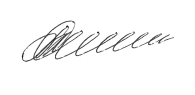 Начальник управления образования                                             Е.И. СередаЮридическое название организации (учреждения)Муниципальное казенное учреждение Управление образование муниципального образования г. НовороссийскСокращенное название организации (учреждения)МКУ УОЮридический адрес, телефон353900, Краснодарский край, г. Новороссийск, ул. Бирюзова, д.6Телефон, факс, е-mailтел. рабочий  (88617)645707сот.  (8988)3236070\, e-mail: еlena_sereda@yndeх.ru  elena_mazurova@list.ruФИО руководителяСереда Елена ИосифовнаНаучный руководитель (если есть). Научная степень, званиеАвторы представляемого опыта (коллектив авторов)Середа Елена Иосифовна, начальник управления образования  муниципального образования г. Новороссийск, Мазурова Елена Васильевна, главный специалист управления  образования»Наименование инновационного продукта (тема)   Создание центров самоопределения учащихся в условиях организации работы образовательных технопарков Основная идея (идеи) деятельности краевой инновационной площадки    Изменение существующего подхода к  проведению профориентационной работы в муниципалитете, ориентированной на развитие и удовлетворение запросов всех субъектов  в соответствии с их образовательными потребностями через создание муниципальной модели профориентационной работы.     Создание  центров самоопределения учащихся в условиях организации работы образовательных технопарков.Цель деятельности инновационной площадки  Развитие  муниципальной системы профориентационной работы в МО г.Новороссийск, создание центров самоопределения учащихся в условиях организации работы образовательных технопарков.Задачи деятельности1.Открыть 7 центров профориентационной работы на базе образовательных организаций: СОШ №29, СОШ №10,СОШ №17,  СОШ №34, гимназии №4, гимназии №5, гимназии № 6.2. Выделить помещение для открытия  IT-центра по профориентации на базе ИРЦ «Школьник -2» по адресу : г.Новороссийск, ул. Карла Маркса, д.23. 3. Осуществлять  единую  политику по профподготовке обучающихся в муниципальной системе образования.4. Создать сетевое взаимодействие, субъектов профориентационной работы  для аккумуляции идей и объединения возможностей; дополнительные возможности личностного и профессионального роста для всех субъектов.5. Создать систему мониторинга как ресурсного обеспечения за ходом проведения профориентационной работы  (фиксация и анализ), позволяющего осуществлять непрерывное диагностико-прогностическое управление  за состоянием, развитием профориентационной работы  в городе. Нормативно-правовое обеспечение инновационной деятельности1.Закон Российской Федерации от 29.12.2012 № 273-ФЗ «Об образовании в Российской Федерации»;2.Закон Краснодарского края от 16 июля 2013 года № 2770-КЗ «Об образовании в Краснодарском крае»,3. Федеральная целевая программа развития образования на 2016-2020 годы, утвержденная постановлением Правительства Российской Федерации от 23 мая 2015 года № 497 «О Федеральной целевой программе развития образования на 2016-2020 годы».4.Государственная программа Российской Федерации  «Развитие образования на 2018 - 2025 годы»,  утвержденная распоряжением Правительства Российской Федерации от 26.12.2017г № 1642), 5.Государственная Программа Краснодарского края «Развитие образования  в Краснодарском крае  на 2018 - 2025 годы»,  утвержденная постановлением администрации  (губернатора) Краснодарского края  от 05.10.2015г.  № 939.6. Постановления Министерства труда и социального развития Российской Федерации от 27.09.1996 № 1 «Об утверждении Положения о профессиональной ориентации и психологической поддержке населения в Российской Федерации»;7. Приказ Министерства образования Российской федерации и Министерства труда и социального развития Российской Федерации от 04.10.1999 № 462/175 «О мерах по эффективному функционированию системы содействия трудоустройству выпускников профессиональных образовательных учреждений и адаптации их к рынку труда».Обоснование её значимости для решения задач государственной политики в сфере образования, развития системы образования Краснодарского краяМодель «Развитие муниципальной системы профориентационной работы» может быть использована другими муниципалитетами и поможет  осуществлять  единую  политику по профориентации  обучающихся в муниципальной системе образования»Новизна (инновационность)  Новый подход к организации профориентационной работы в муниципалитете.    Создание системы мониторинга для оценки результативности проведения профориентационной работы и быстрого реагирования на возникающие проблемы  и принятие управленческих решений.  Создание центров самоопределения учащихся в условиях организации работы образовательных технопарков Предполагаемая практическая значимость В результате реализации проекта снизится неудовлетворенность выпускников выбранной профессией, доля обучающихся ошибочно выбравших профессию, сократится численность вакантных мест на рынке труда.Реализация проекта даст следующий экономический эффект: -  повышение эффективности бюджетных вложений в образование за счёт сокращения отсева.  - инвестирование средств в экономику в виде  подготовленных и мотивированных специалистов за счёт того, что остались работать по профессии. Данный проект может быть использован в  муниципалитете любого региона с учетом его возможностей и особенностей. Задачи деятельности на 20209 год -Открыть 7 Центров профориентационной работы на базе образовательных организаций  СОШ №29, гимназии №4, гимназии №5, гимназии №6, СОШ №10, СОШ №17, СОШ №34. - Открыть 5 лабораторий на базе «Морского кванториума»   при ГМУ:- морской квантум:- Роботоквантум;- нейроквантум;- Биоквантум:- IT- квантум - Выделить помещения для открытия  IT-центра по профориентации на базе ИРЦ «Школьник -2» по адресу: г.Новороссийск, ул. Карла Маркса, д.23.    Повысить  уровень  профессиональной компетентности всех участников проекта.     Получение объективной картины проводимой работы по профориентации на муниципальном уровне, активизация возможностей всех субъектов, планирование мероприятий, стимулирующих развитие профориентации  в системе сетевого взаимодействия.№№№ДеятельностьСрокиСрокиОжидаемый результатДиагностическая деятельность2Диагностическая деятельность2Диагностическая деятельность2Диагностическая деятельность2Диагностическая деятельность2Диагностическая деятельность2Диагностическая деятельность2111Анализ проведения профориентационной работы на  уровне муниципальной системы образования  и изучение опыта по данной проблеме в различных муниципалитетах края и страны.Анализ проведения профориентационной работы на  уровне муниципальной системы образования  и изучение опыта по данной проблеме в различных муниципалитетах края и страны.январь, февральОпределены затруднения в работе над проектом. Проанализированы кадровые, информационные, организационные возможности  профессиональной компетентности всех участников проекта для координации действий.222Анализ качества проведения профориентационной работы  в образовательных организациях, СПО, ВПО. Анализ качества проведения профориентационной работы  в образовательных организациях, СПО, ВПО. январь, февральАналитическая справка, мониторинги333Диагностика  основных затруднений руководителей общеобразовательных организаций по введению профориентационной работы в образовательных организациях.Диагностика  основных затруднений руководителей общеобразовательных организаций по введению профориентационной работы в образовательных организациях. октябрьДиагностические материалы444Анализ проведения профориентационной работы  в МО г.Новороссийск в рамках  инновационной площадки.Анализ проведения профориентационной работы  в МО г.Новороссийск в рамках  инновационной площадки.августАналитические материалы по проблеме инновационной деятельностиТеоретическая деятельность3Теоретическая деятельность3Теоретическая деятельность3Теоретическая деятельность3Теоретическая деятельность3Теоретическая деятельность3Теоретическая деятельность3111  Заключение соглашений о сотрудничестве  по профориентационной работы со всеми участниками проекта.   Заключение соглашений о сотрудничестве  по профориентационной работы со всеми участниками проекта. февральМодель соглашения222  Расширение сети  межведомственного взаимодействия и межмуниципального партнерства с участниками проекта с СПО, ВПО города  и края  Расширение сети  межведомственного взаимодействия и межмуниципального партнерства с участниками проекта с СПО, ВПО города  и краяапрельСеть эффективного партнерства333Разработка плана  мероприятий  по  развитию профориентационного и профильного образования  в образовательных организациях МО г. Новороссийск на 2020-2021 учебный год.Разработка плана  мероприятий  по  развитию профориентационного и профильного образования  в образовательных организациях МО г. Новороссийск на 2020-2021 учебный год.сентябрь План мероприятий  по  развитию профориентационного и профильного образования  в образовательных организациях МО г. Новороссийск на 2020- 2021 учебный год. Практическая деятельность4Практическая деятельность4Практическая деятельность4Практическая деятельность4Практическая деятельность4Практическая деятельность4Практическая деятельность4Внедрение в практику  муниципальной модели профориентационной работы со всеми участниками проекта. Внедрение в практику  муниципальной модели профориентационной работы со всеми участниками проекта. Внедрение в практику  муниципальной модели профориентационной работы со всеми участниками проекта. Внедрение в практику  муниципальной модели профориентационной работы со всеми участниками проекта.  октябрь 2020г. - апрель 2021г. Реализация сетевого взаимодействия на уровне муниципалитета ОО, СПО, ВПО, предприятия и организации города.1Внесение корректировок  в состав координационного совета при администрации г.Новороссийска по вопросам профориентационной работы и внедрению проекта, в рамках КИП.Внесение корректировок  в состав координационного совета при администрации г.Новороссийска по вопросам профориентационной работы и внедрению проекта, в рамках КИП.Внесение корректировок  в состав координационного совета при администрации г.Новороссийска по вопросам профориентационной работы и внедрению проекта, в рамках КИП.Внесение корректировок  в состав координационного совета при администрации г.Новороссийска по вопросам профориентационной работы и внедрению проекта, в рамках КИП.август -сентябрь 2020г.Создан координационный совет при администрации города по внедрению проекта.2Взаимодействие  с СПО, ВПО, предприятиями города по организации проведения профориентационной работы школьников.Взаимодействие  с СПО, ВПО, предприятиями города по организации проведения профориентационной работы школьников.Взаимодействие  с СПО, ВПО, предприятиями города по организации проведения профориентационной работы школьников.Взаимодействие  с СПО, ВПО, предприятиями города по организации проведения профориентационной работы школьников.октябрь 2020г. - апрель 2021г.План мероприятий по организации проведения профориентационной работы образовательных организации с   СПО, ВПО, предприятиями г.Новороссийска3Проведение семинаров, круглых столов  для директоров и заместителей директоров совместно с  СПО, ВПО по вопросам профориентационной работы школьников.Проведение семинаров, круглых столов  для директоров и заместителей директоров совместно с  СПО, ВПО по вопросам профориентационной работы школьников.Проведение семинаров, круглых столов  для директоров и заместителей директоров совместно с  СПО, ВПО по вопросам профориентационной работы школьников.Проведение семинаров, круглых столов  для директоров и заместителей директоров совместно с  СПО, ВПО по вопросам профориентационной работы школьников.февраль – май сентябрь-декабрьПовышение уровня профессиональной компетентности всех объектов проекта4Проведение III фестиваля науки и техники «Морской кванториум»Проведение III фестиваля науки и техники «Морской кванториум»Проведение III фестиваля науки и техники «Морской кванториум»Проведение III фестиваля науки и техники «Морской кванториум»апрель 2021г.Повышение  интереса к проектной деятельности, профессионального мастерства педагогов через организацию и проведение обмена опытом по проектной деятельности 5Поведение конкурсов «Инженерный марафон» на базе «Морского кванториума»Поведение конкурсов «Инженерный марафон» на базе «Морского кванториума»Поведение конкурсов «Инженерный марафон» на базе «Морского кванториума»Поведение конкурсов «Инженерный марафон» на базе «Морского кванториума» ноябрь 2020г - апрель 2021 г.Выставка творческих работ учащихся и студентов по итогам конкурсов на II фестивале науки и техники 6Методическая поддержка ОО в управлении профориентационной деятельностью.  Методическая поддержка ОО в управлении профориентационной деятельностью.  Методическая поддержка ОО в управлении профориентационной деятельностью.  Методическая поддержка ОО в управлении профориентационной деятельностью.  март, ноябрь2021г.Комплекс мер поддержки  профориентационной работы.7Развитие движения JuniorSkills. Подготовка команд МО г.Новороссийск -2020 по компетенциям: г.Новороссийска» по компетенциям:  «Мультимедийная журналистика» - СОШ №40, гимназия №7, НСПК; - «Прототипирование» - ТЭЛ, СОШ №33; НКРП- «Ландшафтный дизайн» – СОШ №24- «Агрономия»-  СОШ № 24,- «Сетевое и системное администрирование» - ИРЦ «Школьник-2» ;-«Кровельные работы по металлу» - ЦДТ;-«Электромонтажные работы» - СОШ № 12.Развитие движения JuniorSkills. Подготовка команд МО г.Новороссийск -2020 по компетенциям: г.Новороссийска» по компетенциям:  «Мультимедийная журналистика» - СОШ №40, гимназия №7, НСПК; - «Прототипирование» - ТЭЛ, СОШ №33; НКРП- «Ландшафтный дизайн» – СОШ №24- «Агрономия»-  СОШ № 24,- «Сетевое и системное администрирование» - ИРЦ «Школьник-2» ;-«Кровельные работы по металлу» - ЦДТ;-«Электромонтажные работы» - СОШ № 12.Развитие движения JuniorSkills. Подготовка команд МО г.Новороссийск -2020 по компетенциям: г.Новороссийска» по компетенциям:  «Мультимедийная журналистика» - СОШ №40, гимназия №7, НСПК; - «Прототипирование» - ТЭЛ, СОШ №33; НКРП- «Ландшафтный дизайн» – СОШ №24- «Агрономия»-  СОШ № 24,- «Сетевое и системное администрирование» - ИРЦ «Школьник-2» ;-«Кровельные работы по металлу» - ЦДТ;-«Электромонтажные работы» - СОШ № 12.Развитие движения JuniorSkills. Подготовка команд МО г.Новороссийск -2020 по компетенциям: г.Новороссийска» по компетенциям:  «Мультимедийная журналистика» - СОШ №40, гимназия №7, НСПК; - «Прототипирование» - ТЭЛ, СОШ №33; НКРП- «Ландшафтный дизайн» – СОШ №24- «Агрономия»-  СОШ № 24,- «Сетевое и системное администрирование» - ИРЦ «Школьник-2» ;-«Кровельные работы по металлу» - ЦДТ;-«Электромонтажные работы» - СОШ № 12.ноябрь- декабрьСоздание условий для подготовки команд для участия в чемпионате Кк, в рамках движения JuniorSkills.7   Проведение V Регионального чемпионата КК «Молодые профессионалы», в рамках движения WoldSkills  Russia) - на базе СПО г.Новороссийска  по компетенциям:“Технология композитов» - на базе НСПК;« Экспедирование грузов», «Системное администрирования» на базе НСЭК;   Проведение V Регионального чемпионата КК «Молодые профессионалы», в рамках движения WoldSkills  Russia) - на базе СПО г.Новороссийска  по компетенциям:“Технология композитов» - на базе НСПК;« Экспедирование грузов», «Системное администрирования» на базе НСЭК;   Проведение V Регионального чемпионата КК «Молодые профессионалы», в рамках движения WoldSkills  Russia) - на базе СПО г.Новороссийска  по компетенциям:“Технология композитов» - на базе НСПК;« Экспедирование грузов», «Системное администрирования» на базе НСЭК;   Проведение V Регионального чемпионата КК «Молодые профессионалы», в рамках движения WoldSkills  Russia) - на базе СПО г.Новороссийска  по компетенциям:“Технология композитов» - на базе НСПК;« Экспедирование грузов», «Системное администрирования» на базе НСЭК; январь –февраль 2021г.Организация посещения площадок на базе СПО учащимися 9, 10 классов, в рамках профориентационной работы   8Проведение   V  Регионального чемпионата JuniorSkills Краснодарского края на базе СПО г.Новороссийска по компетенциям: «Мультимедийная журналистика» - на базе НСПК; «Прототипирование» на базе НКРП;Проведение   V  Регионального чемпионата JuniorSkills Краснодарского края на базе СПО г.Новороссийска по компетенциям: «Мультимедийная журналистика» - на базе НСПК; «Прототипирование» на базе НКРП;Проведение   V  Регионального чемпионата JuniorSkills Краснодарского края на базе СПО г.Новороссийска по компетенциям: «Мультимедийная журналистика» - на базе НСПК; «Прототипирование» на базе НКРП;Проведение   V  Регионального чемпионата JuniorSkills Краснодарского края на базе СПО г.Новороссийска по компетенциям: «Мультимедийная журналистика» - на базе НСПК; «Прототипирование» на базе НКРП;январь2021г.Организация посещения площадок на базе СПО учащимися 8,9 классов, в рамках профориентационной работы   10Проведение круглого стола по итогам проведения  Региональных чемпионатов Кк в рамках движений WoldSkills  Russia- и  JuniorSkills. Участие  школьников  и студентов в чемпионатах. Проведение круглого стола по итогам проведения  Региональных чемпионатов Кк в рамках движений WoldSkills  Russia- и  JuniorSkills. Участие  школьников  и студентов в чемпионатах. Проведение круглого стола по итогам проведения  Региональных чемпионатов Кк в рамках движений WoldSkills  Russia- и  JuniorSkills. Участие  школьников  и студентов в чемпионатах. Проведение круглого стола по итогам проведения  Региональных чемпионатов Кк в рамках движений WoldSkills  Russia- и  JuniorSkills. Участие  школьников  и студентов в чемпионатах. март 2021г.Динамика количества участников, победителей11Проведение семинара   для специалистов управления образования МО Краснодарского края на базе Центра «Признание»   НСПК.Проведение семинара   для специалистов управления образования МО Краснодарского края на базе Центра «Признание»   НСПК.Проведение семинара   для специалистов управления образования МО Краснодарского края на базе Центра «Признание»   НСПК.Проведение семинара   для специалистов управления образования МО Краснодарского края на базе Центра «Признание»   НСПК.август 2021г.Распространение опыта работы по профориентационной работе и сетевому взаимодействию12Расширение спектра направлений профподготовки учащихся на базе Центров профориентационной работы (МТЛ, ИРЦ»Школьник-2»,Дворца творчества, НКСП). Расширение спектра направлений профподготовки учащихся на базе Центров профориентационной работы (МТЛ, ИРЦ»Школьник-2»,Дворца творчества, НКСП). Расширение спектра направлений профподготовки учащихся на базе Центров профориентационной работы (МТЛ, ИРЦ»Школьник-2»,Дворца творчества, НКСП). Расширение спектра направлений профподготовки учащихся на базе Центров профориентационной работы (МТЛ, ИРЦ»Школьник-2»,Дворца творчества, НКСП). в течение учебного годаУвеличение  количества участников, охваченных профориентационной работы13Открытие лабораторий   центров самоопределения учащихся в условиях организации работы образовательных технопарков на базе образовательных организаций, учреждений дополнительного образованияОткрытие лабораторий   центров самоопределения учащихся в условиях организации работы образовательных технопарков на базе образовательных организаций, учреждений дополнительного образованияОткрытие лабораторий   центров самоопределения учащихся в условиях организации работы образовательных технопарков на базе образовательных организаций, учреждений дополнительного образованияОткрытие лабораторий   центров самоопределения учащихся в условиях организации работы образовательных технопарков на базе образовательных организаций, учреждений дополнительного образованияавгуст – сентябрь 2021г.Открытие   центра самоопределения учащихся в условиях организации работы образовательных технопарков на базе образовательных организаций, МУДОД.14Создание условий для открытия   центра самоопределения учащихся в условиях организации работы образовательных технопарков на базе  ВПР (Новороссийский морской университетСоздание условий для открытия   центра самоопределения учащихся в условиях организации работы образовательных технопарков на базе  ВПР (Новороссийский морской университетСоздание условий для открытия   центра самоопределения учащихся в условиях организации работы образовательных технопарков на базе  ВПР (Новороссийский морской университетСоздание условий для открытия   центра самоопределения учащихся в условиях организации работы образовательных технопарков на базе  ВПР (Новороссийский морской университетдекабрь 2021г.Открытие   центра самоопределения учащихся в условиях организации работы образовательных технопарков на базе ВПР (Новороссийский морской университет) 15Открытие «IT-центра» на базе ИРЦ «Школьник-2», оснащение лабораторий: -  IT- технологии- робототехники- мультимедиа-  дизайна Открытие «IT-центра» на базе ИРЦ «Школьник-2», оснащение лабораторий: -  IT- технологии- робототехники- мультимедиа-  дизайна Открытие «IT-центра» на базе ИРЦ «Школьник-2», оснащение лабораторий: -  IT- технологии- робототехники- мультимедиа-  дизайна Открытие «IT-центра» на базе ИРЦ «Школьник-2», оснащение лабораторий: -  IT- технологии- робототехники- мультимедиа-  дизайна октябрьСоздание «IT-центра» на базе ИРЦ «Школьник-2», оснащение лабораторий: -  IT- технологии- робототехники- мультимедиа-  дизайна16Создание Центра «Ракурс» на базе Дворца творчества, оснащение лабораторий: -  прямого цифрового производства и быстрого прототипирования;- микроэлектроники, - робототехники;-  медиатехнологийСоздание Центра «Ракурс» на базе Дворца творчества, оснащение лабораторий: -  прямого цифрового производства и быстрого прототипирования;- микроэлектроники, - робототехники;-  медиатехнологийСоздание Центра «Ракурс» на базе Дворца творчества, оснащение лабораторий: -  прямого цифрового производства и быстрого прототипирования;- микроэлектроники, - робототехники;-  медиатехнологийСоздание Центра «Ракурс» на базе Дворца творчества, оснащение лабораторий: -  прямого цифрового производства и быстрого прототипирования;- микроэлектроники, - робототехники;-  медиатехнологийоктябрь 2020гОрганизация профориентационной работы на базе Центра «Ракурс»   лабораторий : -  прямого цифрового производства и быстрого прототипирования;- микроэлектроники, - робототехники;-  медиатехнологий17 Оснащение лаборатории «Автоквантум» современным оборудованием на базе Центра детского творчества,  Оснащение лаборатории «Автоквантум» современным оборудованием на базе Центра детского творчества,  Оснащение лаборатории «Автоквантум» современным оборудованием на базе Центра детского творчества,  Оснащение лаборатории «Автоквантум» современным оборудованием на базе Центра детского творчества, сентябрьОрганизация профориентационной работы на базе лаборатории «Автоквантум» на базе Центра детского творчества18Функционирование  5 лабораторий на базе «Морского кванториума»   при ГМУ:- морской квантум:- роботоквантум;- нейроквантум;- биоквантум:- IT- квантумФункционирование  5 лабораторий на базе «Морского кванториума»   при ГМУ:- морской квантум:- роботоквантум;- нейроквантум;- биоквантум:- IT- квантумФункционирование  5 лабораторий на базе «Морского кванториума»   при ГМУ:- морской квантум:- роботоквантум;- нейроквантум;- биоквантум:- IT- квантумФункционирование  5 лабораторий на базе «Морского кванториума»   при ГМУ:- морской квантум:- роботоквантум;- нейроквантум;- биоквантум:- IT- квантумоктябрь 2020г.- апрель 2021г.Организация профориентационной работы на базе 5 лабораторий «Морского кванториума»19 Открытие 7 Центров профориентационной работы на базе образовательных организаций:  СОШ №29, гимназии №4, гимназии №5, гимназии №6, СОШ №10, СОШ №17, СОШ №34.Открытие 7 Центров профориентационной работы на базе образовательных организаций:  СОШ №29, гимназии №4, гимназии №5, гимназии №6, СОШ №10, СОШ №17, СОШ №34.Открытие 7 Центров профориентационной работы на базе образовательных организаций:  СОШ №29, гимназии №4, гимназии №5, гимназии №6, СОШ №10, СОШ №17, СОШ №34.Открытие 7 Центров профориентационной работы на базе образовательных организаций:  СОШ №29, гимназии №4, гимназии №5, гимназии №6, СОШ №10, СОШ №17, СОШ №34.в течение 2020- 2021 учебного года Организация профориентационной работы на базе Центров профориентационной работы в ОО: СОШ №29, гимназии №4, гимназии №5, гимназии №6, СОШ №10, СОШ №17, СОШ №34.20  - Выделение помещения для открытия  IT-центра по профориентации на базе ИРЦ «Школьник -2» по адресу: г.Новороссийск, ул. Карла Маркса, д.23  - Выделение помещения для открытия  IT-центра по профориентации на базе ИРЦ «Школьник -2» по адресу: г.Новороссийск, ул. Карла Маркса, д.23  - Выделение помещения для открытия  IT-центра по профориентации на базе ИРЦ «Школьник -2» по адресу: г.Новороссийск, ул. Карла Маркса, д.23  - Выделение помещения для открытия  IT-центра по профориентации на базе ИРЦ «Школьник -2» по адресу: г.Новороссийск, ул. Карла Маркса, д.23в течение 2020- 2021 учебного года Открытия  IT-центра по профориентации на базе ИРЦ «Школьник -2» по адресу: г.Новороссийск, ул. Карла Маркса, д.2321Организация работы дискуссионной площадки «Создание   центров  самоопределения учащихся в условиях организации работы образовательных технопарков" самоопределения учащихся в условиях организации работы образовательных технопарков Организация работы дискуссионной площадки «Создание   центров  самоопределения учащихся в условиях организации работы образовательных технопарков" самоопределения учащихся в условиях организации работы образовательных технопарков Организация работы дискуссионной площадки «Создание   центров  самоопределения учащихся в условиях организации работы образовательных технопарков" самоопределения учащихся в условиях организации работы образовательных технопарков Организация работы дискуссионной площадки «Создание   центров  самоопределения учащихся в условиях организации работы образовательных технопарков" самоопределения учащихся в условиях организации работы образовательных технопарков август 2021г.Аудит работы КИП, определение соответствия результата инновационной деятельности заявленной цели.22Экспертиза работы инновационной площадкиЭкспертиза работы инновационной площадкиЭкспертиза работы инновационной площадкиЭкспертиза работы инновационной площадкифевраль 2021г.Корректировка деятельности КИП.Методическая деятельность5Методическая деятельность5Методическая деятельность5Методическая деятельность5Методическая деятельность5Методическая деятельность5Методическая деятельность51Обучающие семинары для  заместителей директоров ОО  по вопросам управления профориентационной работой в ОО.Обучающие семинары для  заместителей директоров ОО  по вопросам управления профориентационной работой в ОО.Обучающие семинары для  заместителей директоров ОО  по вопросам управления профориентационной работой в ОО.Обучающие семинары для  заместителей директоров ОО  по вопросам управления профориентационной работой в ОО.август 2020г., ноябрь 2020г.Материалы семинаров2Оказание консультативной помощи ОО по вопросам организации и проведения профориентационной работы.  Оказание консультативной помощи ОО по вопросам организации и проведения профориентационной работы.  Оказание консультативной помощи ОО по вопросам организации и проведения профориентационной работы.  Оказание консультативной помощи ОО по вопросам организации и проведения профориентационной работы.  в течение учебного года (каждый вторник)График консультацийТрансляционная деятельность6Трансляционная деятельность6Трансляционная деятельность6Трансляционная деятельность6Трансляционная деятельность6Трансляционная деятельность6Трансляционная деятельность611Рассмотрение вопроса о реализации КИП по профориентационной работе на коллегии управления образования, координационном совете администрации города.Рассмотрение вопроса о реализации КИП по профориентационной работе на коллегии управления образования, координационном совете администрации города.Рассмотрение вопроса о реализации КИП по профориентационной работе на коллегии управления образования, координационном совете администрации города.январьМатериалы коллегии22Публикации  в научно- методических сборниках, журналах, официальных сайтах УО,ОО, СПО.Публикации  в научно- методических сборниках, журналах, официальных сайтах УО,ОО, СПО.Публикации  в научно- методических сборниках, журналах, официальных сайтах УО,ОО, СПО.июньМатериалы статей33Промежуточный отчет о деятельности КИП  в августовских мероприятиях педобщественности.Промежуточный отчет о деятельности КИП  в августовских мероприятиях педобщественности.Промежуточный отчет о деятельности КИП  в августовских мероприятиях педобщественности.августОтчет.Презентация44Подготовка отчета о деятельности КИП в 2020 году.Подготовка отчета о деятельности КИП в 2020 году.Подготовка отчета о деятельности КИП в 2020 году.декабрь ОтчетПрезентация